Интегрированное занятие в средней группе на тему «В мире доброты» 2.09.2019год.                                                                               Воспитатель: Гетман Н.ПХод занятия:ЗадачиОбучающие• Формировать представление детей о доброте, как о ценном, неотъем-лемом качестве человека.• Формировать у детей представления о важности и необходимости просить прощения, испытывая в этом внутреннюю потребность.• Учить детей составлять целое из частей.• Учить сопоставлять, анализировать, логически мыслить.• Развивающие• Совершенствовать коммуникативные навыки (умение выслушивать товарища, искренне высказывать своё мнение, проявлять доброжелательность)• Развивать навыки культурного общения со сверстниками, следуя речевому этикету.• Развивать разговорную речь.• Активизировать словарь с помощью существительных, глаголов, прилагательных.• Развивать инициативу, самостоятельность.• Воспитательные• Воспитывать чувство удовлетворения от собственной работы.• Воспитывать умение чувствовать и понимать настроение окружающих, оказывать помощь.В-ль: Ребята, посмотрите у нас сегодня много гостей! Давайте пожелаем всем доброго утра!ПРИВЕТСТВИЕ:Придумано кем-то просто и мудроПри встрече здороваться: Доброе утро!Доброе утро солнцу и птицам!Доброе утро - улыбчивым лицам!И каждый становится добрым, доверчивым.Если добро будем делать до вечера!Послание дня: (вношу корзинку с бабочками, в корзине письмо).К нам в группу сегодня почтальон принес письмо, давайте прочитаем, что в нем написано. «Дорогие ребята из группы Звездочка! Пожалуйста, помогите нам! Пожалуйста, спасите нас!С нами случилась беда! Жители сказочной волшебной страны доброты».В-ль: Ребята, вы хотите помочь жителям этой страны? Хотите? Но сначала, чтобы попасть в эту сказочную страну, надо чтобы вы мне объяснили, что такое доброта?-О ком или о чем можно сказать добрый или доброе?Дети: Добрый день, вечер, путь, час, утро, сердце.В-ль: А почему человека называют добрым? Что такой человек делает?Дети: Помогает людям, заботится о животных и бережет растения.В-ль: Молодцы ребята. Чтобы попасть в чудесную страну доброты, есть три правила: нужно уметь говорить1. ласково2. вежливо3. знать добрые слова, пословицы, поговорки и стихотворения о доброте.В-ль: Ну что, вы согласны с этими правилами? Вы знаете ласковые, вежливые слова и стихотворения о доброте? Ну, сейчас мы проверим.Первое задание - назовите ласковыми словами.Игра «Назови ласково». (Картинки)Солнце - (солнышко)Мама – (мамочка)Дерево – (деревце)Цветок – (цветочек)Кукла – (куколка)Ягода – (ягодка)Медведь – (медвежонок)В-ль: - Молодцы ребята, а друг друга вы умеете называть ласковыми именами?(воспитатель называет детей по имени, а дети изменяют имя в ласковую форму)Настольная игра «Собери пазлы»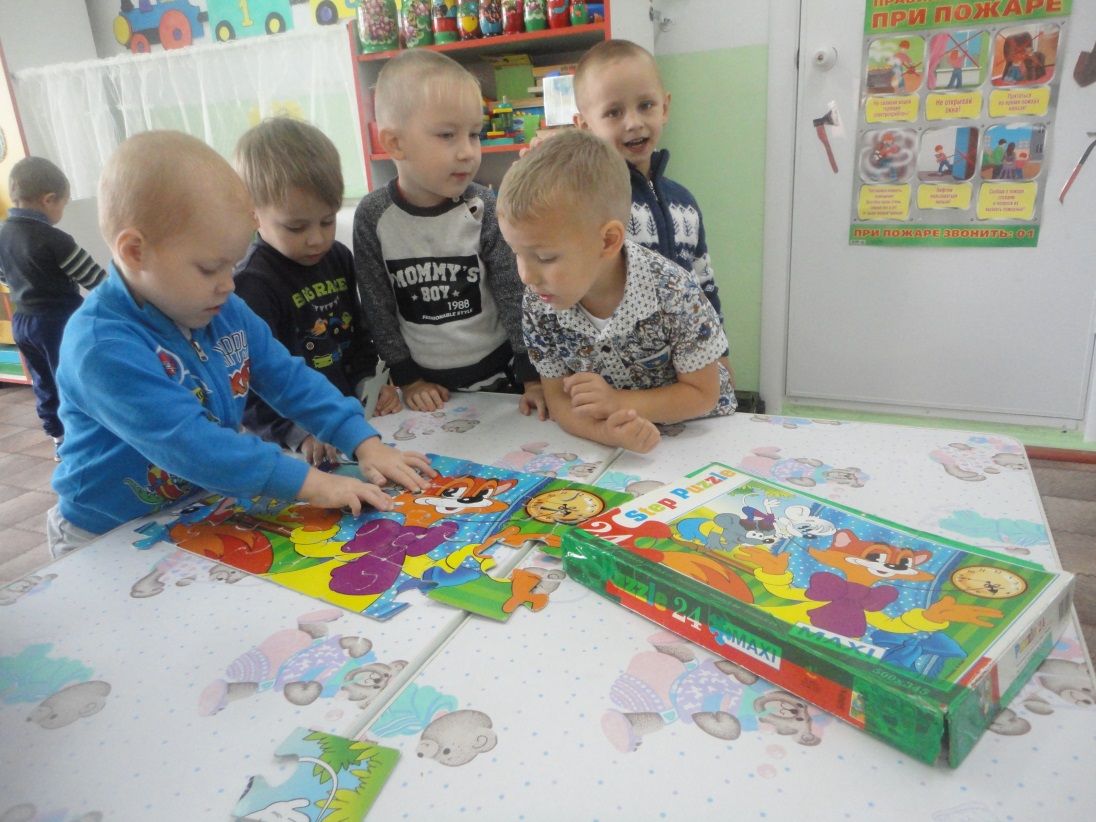 В-ль: Умницы, а теперь второе задание: угадайте вежливые слова.Игра «Радуга вежливых слов».В-ль: Посмотрите, что у меня здесь в корзинке есть – это бабочки, они тоже очень хотят попасть в Волшебную страну Доброты, но пока не могут. Мы должны им помочь.Эти бабочки не простые. У каждой бабочки есть свое имя - вежливое слово. Вы должны угадать их имена, а затем мы возьмем их с собой, в чудесную волшебную страну Доброты и там я скажу, что мы с ними будем делать.1. Выглянет солнышко, спрячется тень,Если с улыбкой сказать …. (добрый день) .2. Мальчик вежливый и грамотный говорит, встречаясь… (здравствуйте) .3. Если мама нас бранит за шалости, мы ей говорим… (прости, пожалуйста) .4. Растает даже ледяная глыба, от слова теплого …. (спасибо) .5. Уходя, обернись на прощанье. Что ты должен сказать? (до свиданья) .6. Нужно знать, как дважды два все волшебные слова!В день, пожалуй, раз до ста говорить …. (пожалуйста) .7. Встретив друга, наш сосед говорит всегда…. (привет).8. Катя, пупсика Игнатку уложила спать в кроватку. Больше он играть не хочет, говорит …. (спокойной ночи).А какие еще вы знаете вежливые слова? (Доброе утро, добрый вечер, доброй (спокойной) ночи, доброго пути, в добрый час, будьте добры) Дидактическая игра «Сложи из частей целое»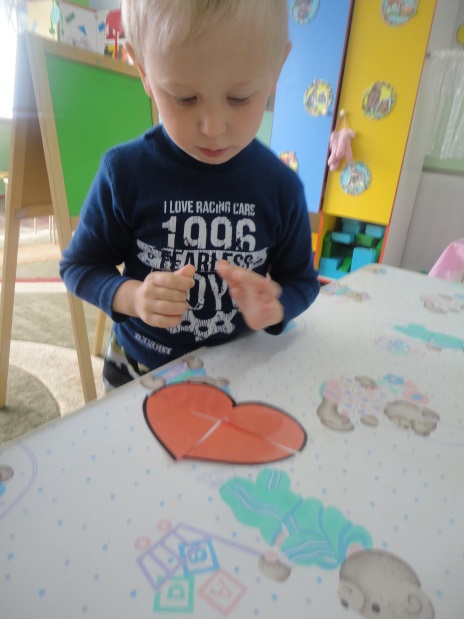 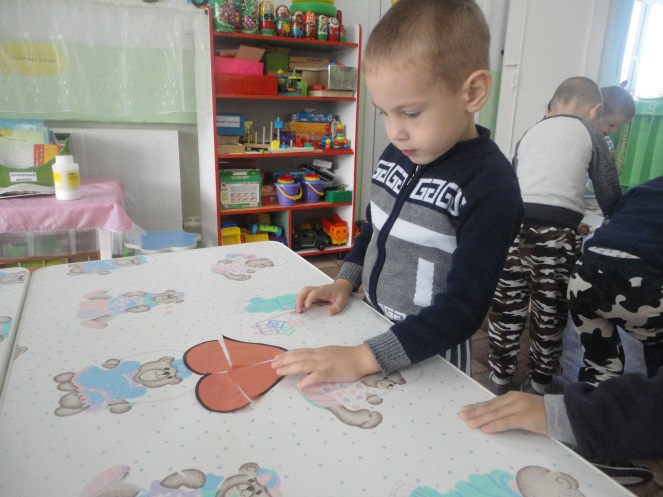 Игра «Скажи наоборот»А теперь замените слова, которые я скажу, добрыми словами».Злой – (добрый);Невежливый – (вежливый);Грустный – (веселый);Поругать – (похвалить);Обидеть – (защитить);Сломать – (починить);Грубый – (ласковый);Неряшливый – (аккуратный).Отнять (забрать) – (подарить, отдать).В-ль: Третье задание: кто из вас знает пословицы и поговорки о доброте?1. Жизнь дана на добрые дела.2. На добрый привет – добрый ответ.3. Доброе дело лечит - злое калечит.4. Доброе дело дороже - богатства.5. Добрые дела красят человека.6. Сделаешь добро - добро найдешь.В-ль: Молодцы, ну и Саша Беленчук и Саша Подлесная расскажут нам стихотворения о доброте, которые они выучили.Добрым быть совсем не простоНе зависит доброта от роста.Не зависит доброта от цвета,Доброта не пряник, не конфета.Доброта с годами не стареет,Доброта от холода согреет.Надо только добрым бытьИ в беде друг друга не забыть.Если доброта как солнце светит,Радуются взрослые и дети!Доброта нужна всем людям,Пусть побольше добрых будет!Говорят не зря при встрече:«Добрый день» и «Добрый вечер».И не зря ведь есть у насПожеланье «В добрый час!»Доброта - она на векиУкрашенье человека!Физкультминутка – танец «Что такое доброта». (Группа «Барбарики)Аппликация «Дерево дружбы и доброты»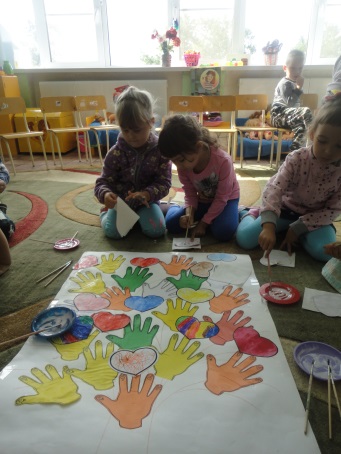 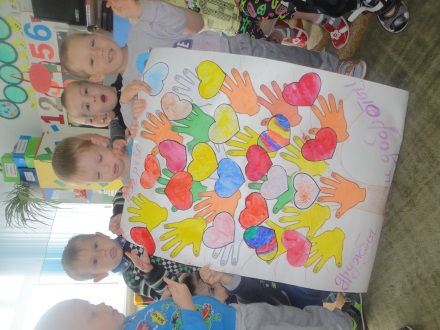 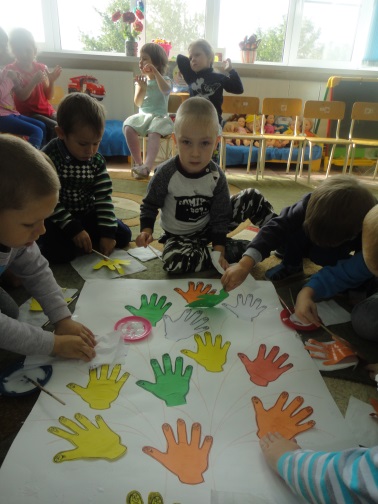 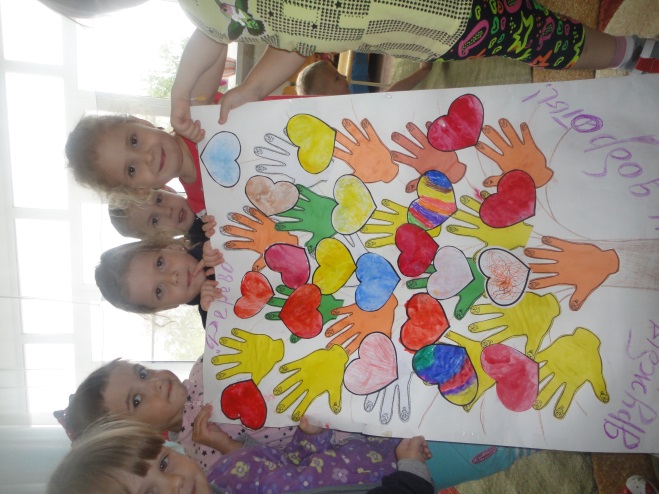 